ПРИКАЗ«О реорганизации МКОУ «Основная общеобразовательная школа № 31политики», елей 36»путем присоединения к нему МКОУ «Основная общеобразовательная школа № 36политики», елей 36»»В соответствии с муниципальной программой по реструктуризации муниципальной образовательной сети на 2015-2017 годы (с изменениями от 04.05.2016г.), Федеральным законом от 29 декабря 2012 года  № 273-ФЗ «Об образовании в Российской Федерации», постановлением Администрации Таштагольского муниципального района от 08.11.2012г. № 882-п «Об утверждении Положений об осуществлении отраслевыми (функциональными) органами администрации Таштагольского муниципального района функций и полномочий учредителя муниципальных учреждений», на основании положительного заключения комиссии по оценке последствий принятия решения о реорганизации МКОУ «Основная общеобразовательная школа № 31политики», елей 36» от 23.05.2016г. и в целях оптимизации кадровых, материально-технических, организационно-методических средств, направленных на повышение эффективности вложенных ресурсовПРИКАЗЫВАЮ:Реорганизовать МКОУ «Основная общеобразовательная школа № 31политики», елей 36» путем присоединения к нему МКОУ «Основная общеобразовательная школа № 36политики», елей 36» в соответствии с перечнем мероприятий (приложение № 1).Считать муниципальное казенное общеобразовательное учреждение «Основная общеобразовательная школа № 31политики», елей 36» полным правопреемником муниципального казенного общеобразовательного учреждения «Основная общеобразовательная школа № 36политики», елей 36» по всем правам и обязанностям в соответствии с передаточными актами.Установить, что: после окончания процедуры реорганизации в форме присоединения, реорганизованное образовательное учреждение будет именоваться – муниципальное казенное  общеобразовательное учреждение «Основная общеобразовательная школа № 31политики», елей 36».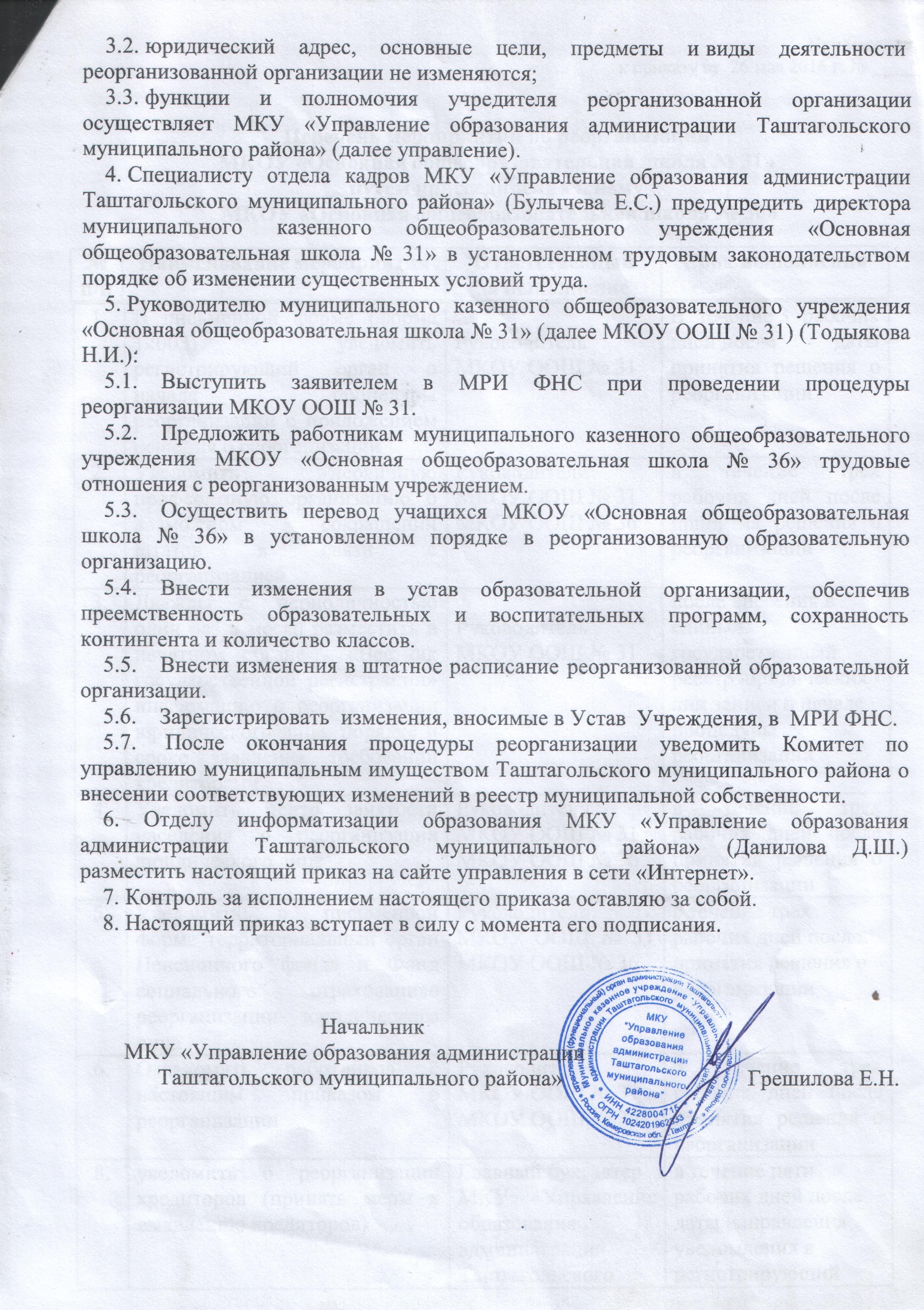 Приложениек приказу от  26 мая 2016 г. № ____Перечень мероприятий по реорганизацииМКОУ «Основная общеобразовательная школа № 31политики», елей 36»путем присоединения к нему МКОУ «Основная общеобразовательная школа № 36политики», елей 36»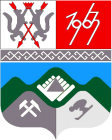 Администрация Таштагольского муниципального  районаотраслевой (функциональный) орган администрации Таштагольского муниципального района - муниципальное казенное учреждение «Управление образования администрации Таштагольского муниципального района»(МКУ «Управление образования администрации Таштагольского муниципального района»)652992  Кемеровская обл., г. Таштагол,ул. Поспелова, 20 Тел/факс: 3-04-93UOZ_tash@mail.ruот 26.05. 2016 г.    № 84.1№ п/пНаименование мероприятияОтветственный за выполнениеСрок выполнения1.В письменной форме (форма 12003)  уведомить регистрирующий орган о начале процедуры реорганизации с приложением решения о реорганизацииРуководитель МКОУ ООШ № 31В течение 3 рабочих дней после даты принятия решения о реорганизации2.Уведомить первичную профсоюзную организацию о возможном сокращении штатов в связи с реорганизацией Руководители МКОУ ООШ № 31МКОУ ООШ № 36в течение трех рабочих дней после принятия решения о реорганизации3.Дважды с периодичностью один раз в месяц разместить в печатном органе - «Вестник государственной регистрации» информацию о реорганизации юридического лица, порядке и сроке заявления требований кредиторамиРуководитель МКОУ ООШ № 31после внесения в единый государственный реестр юридических лиц записи о начале процедуры реорганизации4.Уведомить центр занятости населения о реорганизации юридического лицаРуководители МКОУ ООШ № 31МКОУ ООШ № 36в течение трех рабочих дней после принятия решения о реорганизации5.Уведомить в письменной форме территориальный орган Пенсионного фонда и Фонд социального страхованияо реорганизации юридического лицаРуководители МКОУ ООШ № 31 МКОУ ООШ № 36в течение трех рабочих дней после принятия решения о реорганизации6.Ознакомить работников с настоящим приказом о реорганизацииРуководители МКОУ ООШ № 31МКОУ ООШ № 36в течение трех рабочих дней после принятия решения о реорганизации8.уведомить о реорганизации кредиторов (принять меры к выявлению кредиторов)Главный бухгалтерМКУ «Управление образования администрации Таштагольского муниципального района»в течение пяти рабочих дней после даты направления уведомления в регистрирующий орган9.Произвести инвентаризацию активов и обязательств Главный бухгалтерМКУ «Управление образования администрации Таштагольского муниципального района»До составления промежуточного баланса10.Закрыть л/счета Главный бухгалтерМКУ «Управление образования администрации Таштагольского муниципального района»В соответствии с действующим законодательством Российской Федерации11.Составить промежуточный баланс на дату прекращения деятельности, составить и утвердить передаточный актГлавный бухгалтерМКУ «Управление образования администрации Таштагольского муниципального района»В соответствии с действующим законодательством Российской Федерации12.Письменно уведомить регистрирующий орган о прекращении деятельности присоединяемого учрежденияРуководитель МКОУ ООШ № 31После того как сведения о реорганизации опубликованы дважды13.Осуществить государственную регистрацию новой редакции устава реорганизованной организацииРуководитель МКОУ ООШ № 31По окончании процедуры реорганизации